November 22, 2021WE’LL GET IT THERE LLC2000 VETERANS HIGHWAYUNIT B17LEVITTOWN  PA  19056Re: 	 Cancellation of Certificate of Public Convenience We’ll Get It There LLC Docket No. A-8924119To Whom it May Concern:On September 15, 2021, the Commission entered a Tentative Order, Docket No. M-2021-3028299, which advised We’ll Get It There LLC that it was not in compliance with the insurance requirements of 66 Pa.C.S. § 512.  The Tentative Order advised We’ll Get It There LLC, that it must, within 30 days of publication of the Tentative Order, either have acceptable evidence of insurance filed with the Commission or cancel their authority or file comments to the Tentative Order.  The Tentative Order advised We’ll Get It There LLC, that, if it failed to respond, its certificate of public convenience would be cancelled.  The Tentative Order was served on We’ll Get It There LLC and published in the Pennsylvania Bulletin.  We’ll Get It There LLC failed to respond to the September 15, 2021 Tentative Order and remains in non-compliance with the insurance requirements of the Public Utility Code at 66 Pa.C.S. § 512. YOU ARE ADVISED: That the certificate(s) issued at Docket No. A-8924119 be and is hereby cancelled, and all rights, powers, and privileges granted thereby shall forthwith cease and terminate.		Sincerely,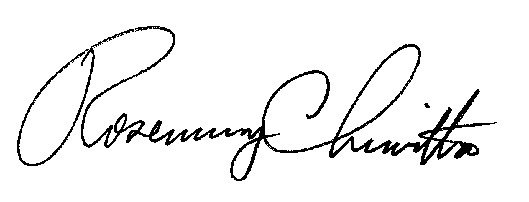 							Rosemary Chiavetta		Secretarycc:	Secretary’s Bureau – File	Bureau of Investigation and Enforcement – Safety Division	Bureau of Administrative Services – Fiscal         PA Department of Transportation         PA Department of Revenue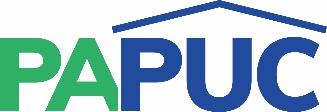 COMMONWEALTH OF PENNSYLVANIAPENNSYLVANIA PUBLIC UTILITY COMMISSION400 North Street, HARRISBURG, PA 17120IN REPLY PLEASE REFER TO OUR FILEM-2021-3028299A-2021-3025771